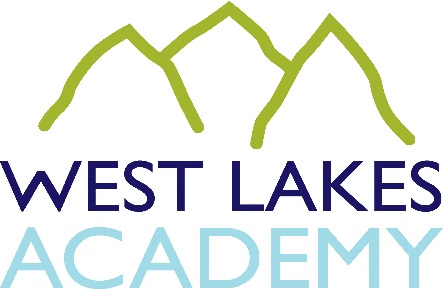 REQUEST FOR ADMISSION TO WEST LAKES ACADEMYALL SECTIONS MUST BE FULLY COMPLETED – ANY INCOMPLETE FORMS WILL BE RETURNEDPlease return your completed form to contactus.wla@westlakesmat.org.uk or by post to ALG PA, Academy Admissions, West Lakes Academy, Main Street, Egremont, Cumbria CA22 2DQChild’s First Name:Child’s Surname:Date of Birth:Gender:Child’s home address:                                                        Postcode:                                                        Postcode:                                                        Postcode:                                                        Postcode:                                                        Postcode:                                                        Postcode:                                                        Postcode:                                                        Postcode:                                                        Postcode:                                                        Postcode:                                                        Postcode:                                                        Postcode:                                                        Postcode:                                                        Postcode:                                                        Postcode:                                                        Postcode:                                                        Postcode:                                                        Postcode:                                                        Postcode:                                                        Postcode:                                                        Postcode:                                                        Postcode:Are there any other school age children living at the above address Are there any other school age children living at the above address Are there any other school age children living at the above address Are there any other school age children living at the above address Are there any other school age children living at the above address Are there any other school age children living at the above address Are there any other school age children living at the above address Are there any other school age children living at the above address Yes Yes Yes Yes Yes NoNoNoNoNoNoIf yes please provide name(s), date(s) of birth and current school(s)If yes please provide name(s), date(s) of birth and current school(s)If yes please provide name(s), date(s) of birth and current school(s)If yes please provide name(s), date(s) of birth and current school(s)If yes please provide name(s), date(s) of birth and current school(s)If yes please provide name(s), date(s) of birth and current school(s)If yes please provide name(s), date(s) of birth and current school(s)If yes please provide name(s), date(s) of birth and current school(s)If yes please provide name(s), date(s) of birth and current school(s)If yes please provide name(s), date(s) of birth and current school(s)If yes please provide name(s), date(s) of birth and current school(s)If yes please provide name(s), date(s) of birth and current school(s)If yes please provide name(s), date(s) of birth and current school(s)If yes please provide name(s), date(s) of birth and current school(s)If yes please provide name(s), date(s) of birth and current school(s)If yes please provide name(s), date(s) of birth and current school(s)If yes please provide name(s), date(s) of birth and current school(s)If yes please provide name(s), date(s) of birth and current school(s)If yes please provide name(s), date(s) of birth and current school(s)If yes please provide name(s), date(s) of birth and current school(s)If yes please provide name(s), date(s) of birth and current school(s)If yes please provide name(s), date(s) of birth and current school(s)If yes please provide name(s), date(s) of birth and current school(s)If you want to apply for a place for this/these children please complete a separate formIf you want to apply for a place for this/these children please complete a separate formIf you want to apply for a place for this/these children please complete a separate formIf you want to apply for a place for this/these children please complete a separate formIf you want to apply for a place for this/these children please complete a separate formIf you want to apply for a place for this/these children please complete a separate formIf you want to apply for a place for this/these children please complete a separate formIf you want to apply for a place for this/these children please complete a separate formIf you want to apply for a place for this/these children please complete a separate formIf you want to apply for a place for this/these children please complete a separate formIf you want to apply for a place for this/these children please complete a separate formIf you want to apply for a place for this/these children please complete a separate formIf you want to apply for a place for this/these children please complete a separate formIf you want to apply for a place for this/these children please complete a separate formIf you want to apply for a place for this/these children please complete a separate formIf you want to apply for a place for this/these children please complete a separate formIf you want to apply for a place for this/these children please complete a separate formIf you want to apply for a place for this/these children please complete a separate formIf you want to apply for a place for this/these children please complete a separate formIf you want to apply for a place for this/these children please complete a separate formIf you want to apply for a place for this/these children please complete a separate formIf you want to apply for a place for this/these children please complete a separate formIf you want to apply for a place for this/these children please complete a separate formIs the child:Is the child:Is the child:Is the child:Is the child:Is the child:Is the child:Is the child:Is the child:Is the child:Is the child:Is the child:Is the child:Is the child:Is the child:Is the child:Is the child:Is the child:Is the child:Is the child:Is the child:Is the child:Is the child:In the care of the Local Authority/previously looked after by the local authority?In the care of the Local Authority/previously looked after by the local authority?In the care of the Local Authority/previously looked after by the local authority?In the care of the Local Authority/previously looked after by the local authority?In the care of the Local Authority/previously looked after by the local authority?In the care of the Local Authority/previously looked after by the local authority?In the care of the Local Authority/previously looked after by the local authority?In the care of the Local Authority/previously looked after by the local authority?YesYesYesYesNoNoNoNoNoIf yes, please give further detailsIf yes, please give further detailsIf yes, please give further detailsIf yes, please give further detailsIf yes, please give further detailsIf yes, please give further detailsIf yes, please give further detailsIf yes, please give further detailsIf yes, please give further detailsIf yes, please give further detailsIf yes, please give further detailsIf yes, please give further detailsIf yes, please give further detailsIf yes, please give further detailsIf yes, please give further detailsIf yes, please give further detailsIf yes, please give further detailsIf yes, please give further detailsIf yes, please give further detailsIf yes, please give further detailsIf yes, please give further detailsIf yes, please give further detailsIf yes, please give further detailsa Traveller childa Traveller childYesNoa Carera CarerYes Yes Yes Yes No No No No No Forces Family Forces Family Yes No Asylum seeker Asylum seeker Yes Yes Yes Yes No No No No No Does the child have:Does the child have:Does the child have:Does the child have:Does the child have:Does the child have:Does the child have:Does the child have:Does the child have:Does the child have:Does the child have:Does the child have:Does the child have:Does the child have:Does the child have:Does the child have:Does the child have:Does the child have:Does the child have:Does the child have:Does the child have:Does the child have:Does the child have:a statement of special educational need or is currently undergoing a statutory assessment?a statement of special educational need or is currently undergoing a statutory assessment?a statement of special educational need or is currently undergoing a statutory assessment?a statement of special educational need or is currently undergoing a statutory assessment?a statement of special educational need or is currently undergoing a statutory assessment?a statement of special educational need or is currently undergoing a statutory assessment?a statement of special educational need or is currently undergoing a statutory assessment?a statement of special educational need or is currently undergoing a statutory assessment?YesYesYesNo No No No No a pastoral support plan at their current/most recent school?a pastoral support plan at their current/most recent school?a pastoral support plan at their current/most recent school?a pastoral support plan at their current/most recent school?a pastoral support plan at their current/most recent school?a pastoral support plan at their current/most recent school?a pastoral support plan at their current/most recent school?a pastoral support plan at their current/most recent school?Yes Yes Yes NoNoNoNoNoHas the child:Has the child:Has the child:Has the child:Has the child:Has the child:Has the child:Has the child:Has the child:Has the child:Has the child:Has the child:Has the child:Has the child:Has the child:Has the child:Has the child:Has the child:Has the child:Has the child:Has the child:Has the child:Has the child:Ever been permanently excluded from school?Ever been permanently excluded from school?Ever been permanently excluded from school?Ever been permanently excluded from school?Ever been permanently excluded from school?Ever been permanently excluded from school?Ever been permanently excluded from school?Ever been permanently excluded from school?YesYesYesNoNoNoNoNoHas the child attended a pupil referral unit (PRU) during the last 12 months?Has the child attended a pupil referral unit (PRU) during the last 12 months?Has the child attended a pupil referral unit (PRU) during the last 12 months?Has the child attended a pupil referral unit (PRU) during the last 12 months?Has the child attended a pupil referral unit (PRU) during the last 12 months?Has the child attended a pupil referral unit (PRU) during the last 12 months?Has the child attended a pupil referral unit (PRU) during the last 12 months?Has the child attended a pupil referral unit (PRU) during the last 12 months?YesYesYesNoNoNoNoNoAre there any other specialist services involved e.g. social worker/youth offending worker?Are there any other specialist services involved e.g. social worker/youth offending worker?Are there any other specialist services involved e.g. social worker/youth offending worker?Are there any other specialist services involved e.g. social worker/youth offending worker?Are there any other specialist services involved e.g. social worker/youth offending worker?Are there any other specialist services involved e.g. social worker/youth offending worker?Are there any other specialist services involved e.g. social worker/youth offending worker?Are there any other specialist services involved e.g. social worker/youth offending worker?YesYesYesNoNoNoNoNoIf yes please give name/details If yes please give name/details If yes please give name/details If yes please give name/details If yes please give name/details If yes please give name/details If yes please give name/details If yes please give name/details If yes please give name/details If yes please give name/details If yes please give name/details If yes please give name/details If yes please give name/details If yes please give name/details If yes please give name/details If yes please give name/details If yes please give name/details If yes please give name/details If yes please give name/details If yes please give name/details If yes please give name/details If yes please give name/details If yes please give name/details Current or last school/home education (name and address)Current or last school/home education (name and address)Current or last school/home education (name and address)Current or last school/home education (name and address)Current or last school/home education (name and address)Current or last school/home education (name and address)Current or last school/home education (name and address)Current or last school/home education (name and address)Current or last school/home education (name and address)Current or last school/home education (name and address)Current or last school/home education (name and address)Current or last school/home education (name and address)Current or last school/home education (name and address)Current or last school/home education (name and address)Current or last school/home education (name and address)Current or last school/home education (name and address)Current or last school/home education (name and address)Current or last school/home education (name and address)Current or last school/home education (name and address)Current or last school/home education (name and address)Current or last school/home education (name and address)Current or last school/home education (name and address)Current or last school/home education (name and address)Is the child still attending the above school?Is the child still attending the above school?Is the child still attending the above school?Is the child still attending the above school?Is the child still attending the above school?Is the child still attending the above school?Is the child still attending the above school?Is the child still attending the above school?YesYesNoNoNoNoNoHow long has the child attended their current school?How long has the child attended their current school?How long has the child attended their current school?How long has the child attended their current school?How long has the child attended their current school?How long has the child attended their current school?How long has the child attended their current school?How long has the child attended their current school?How long has the child attended their current school?How long has the child attended their current school?How long has the child attended their current school?How long has the child attended their current school?How long has the child attended their current school?How long has the child attended their current school?How long has the child attended their current school?How long has the child attended their current school?How long has the child attended their current school?How long has the child attended their current school?How long has the child attended their current school?How long has the child attended their current school?How long has the child attended their current school?How long has the child attended their current school?How long has the child attended their current school?If less than 12 months please give details of the previous school If less than 12 months please give details of the previous school If less than 12 months please give details of the previous school If less than 12 months please give details of the previous school If less than 12 months please give details of the previous school If less than 12 months please give details of the previous school If less than 12 months please give details of the previous school If less than 12 months please give details of the previous school If less than 12 months please give details of the previous school If less than 12 months please give details of the previous school If less than 12 months please give details of the previous school If less than 12 months please give details of the previous school If less than 12 months please give details of the previous school If less than 12 months please give details of the previous school If less than 12 months please give details of the previous school If less than 12 months please give details of the previous school If less than 12 months please give details of the previous school If less than 12 months please give details of the previous school If less than 12 months please give details of the previous school If less than 12 months please give details of the previous school If less than 12 months please give details of the previous school If less than 12 months please give details of the previous school If less than 12 months please give details of the previous school Date place required from at West Lakes Academy Date place required from at West Lakes Academy Date place required from at West Lakes Academy Date place required from at West Lakes Academy Date place required from at West Lakes Academy Date place required from at West Lakes Academy Date place required from at West Lakes Academy Date place required from at West Lakes Academy Date place required from at West Lakes Academy Date place required from at West Lakes Academy Date place required from at West Lakes Academy Date place required from at West Lakes Academy Date place required from at West Lakes Academy Date place required from at West Lakes Academy Date place required from at West Lakes Academy Date place required from at West Lakes Academy Date place required from at West Lakes Academy Date place required from at West Lakes Academy Date place required from at West Lakes Academy Date place required from at West Lakes Academy Date place required from at West Lakes Academy Date place required from at West Lakes Academy Date place required from at West Lakes Academy Why is a change of school being sought?  Please give details.  If your request is due to a change of address please tell us the old and new address (continue on a separate sheet if necessary)Why is a change of school being sought?  Please give details.  If your request is due to a change of address please tell us the old and new address (continue on a separate sheet if necessary)Why is a change of school being sought?  Please give details.  If your request is due to a change of address please tell us the old and new address (continue on a separate sheet if necessary)Why is a change of school being sought?  Please give details.  If your request is due to a change of address please tell us the old and new address (continue on a separate sheet if necessary)Why is a change of school being sought?  Please give details.  If your request is due to a change of address please tell us the old and new address (continue on a separate sheet if necessary)Why is a change of school being sought?  Please give details.  If your request is due to a change of address please tell us the old and new address (continue on a separate sheet if necessary)Why is a change of school being sought?  Please give details.  If your request is due to a change of address please tell us the old and new address (continue on a separate sheet if necessary)Why is a change of school being sought?  Please give details.  If your request is due to a change of address please tell us the old and new address (continue on a separate sheet if necessary)Why is a change of school being sought?  Please give details.  If your request is due to a change of address please tell us the old and new address (continue on a separate sheet if necessary)Why is a change of school being sought?  Please give details.  If your request is due to a change of address please tell us the old and new address (continue on a separate sheet if necessary)Why is a change of school being sought?  Please give details.  If your request is due to a change of address please tell us the old and new address (continue on a separate sheet if necessary)Why is a change of school being sought?  Please give details.  If your request is due to a change of address please tell us the old and new address (continue on a separate sheet if necessary)Why is a change of school being sought?  Please give details.  If your request is due to a change of address please tell us the old and new address (continue on a separate sheet if necessary)Why is a change of school being sought?  Please give details.  If your request is due to a change of address please tell us the old and new address (continue on a separate sheet if necessary)Why is a change of school being sought?  Please give details.  If your request is due to a change of address please tell us the old and new address (continue on a separate sheet if necessary)Why is a change of school being sought?  Please give details.  If your request is due to a change of address please tell us the old and new address (continue on a separate sheet if necessary)Why is a change of school being sought?  Please give details.  If your request is due to a change of address please tell us the old and new address (continue on a separate sheet if necessary)Why is a change of school being sought?  Please give details.  If your request is due to a change of address please tell us the old and new address (continue on a separate sheet if necessary)Why is a change of school being sought?  Please give details.  If your request is due to a change of address please tell us the old and new address (continue on a separate sheet if necessary)Why is a change of school being sought?  Please give details.  If your request is due to a change of address please tell us the old and new address (continue on a separate sheet if necessary)Why is a change of school being sought?  Please give details.  If your request is due to a change of address please tell us the old and new address (continue on a separate sheet if necessary)Why is a change of school being sought?  Please give details.  If your request is due to a change of address please tell us the old and new address (continue on a separate sheet if necessary)Why is a change of school being sought?  Please give details.  If your request is due to a change of address please tell us the old and new address (continue on a separate sheet if necessary)Full name of Parent/Carer:Full name of Parent/Carer:Full name of Parent/Carer:Full name of Parent/Carer:Full name of Parent/Carer:Full name of Parent/Carer:Full name of Parent/Carer:Full name of Parent/Carer:Relationship to child:Relationship to child:Relationship to child:Relationship to child:Relationship to child:Relationship to child:Relationship to child:Relationship to child:Relationship to child:Relationship to child:Relationship to child:Relationship to child:Relationship to child:Relationship to child:Relationship to child:Relationship to child:Relationship to child:Relationship to child:Relationship to child:Relationship to child:Relationship to child:Relationship to child:Relationship to child:Contact telephone number:Contact telephone number:Contact telephone number:Contact telephone number:Contact telephone number:Contact telephone number:Contact telephone number:Contact telephone number:Contact telephone number:Contact telephone number:Contact telephone number:Contact telephone number:Contact telephone number:Contact telephone number:Contact telephone number:Contact telephone number:Contact telephone number:Contact telephone number:Contact telephone number:Contact telephone number:Contact telephone number:Contact telephone number:Contact telephone number:Contact email address:Contact email address:Contact email address:Contact email address:Contact email address:Contact email address:Contact email address:Contact email address:Contact email address:Contact email address:Contact email address:Contact email address:Contact email address:Contact email address:Contact email address:Contact email address:Contact email address:Contact email address:Contact email address:Contact email address:Contact email address:Contact email address:Contact email address:Address if different from the child:Address if different from the child:Address if different from the child:Address if different from the child:Address if different from the child:Address if different from the child:Address if different from the child:Address if different from the child:Address if different from the child:Address if different from the child:Address if different from the child:Address if different from the child:Address if different from the child:Address if different from the child:Address if different from the child:Address if different from the child:Address if different from the child:Address if different from the child:Address if different from the child:Address if different from the child:Address if different from the child:Address if different from the child:Address if different from the child:I give consent for all correspondence to be sent to this email addressI give consent for all correspondence to be sent to this email addressI give consent for all correspondence to be sent to this email addressI give consent for all correspondence to be sent to this email addressI give consent for all correspondence to be sent to this email addressI give consent for all correspondence to be sent to this email addressI give consent for all correspondence to be sent to this email addressI give consent for all correspondence to be sent to this email addressYesNoNoI confirm that I have parental responsibility for this child and the information given is correct.  I understand that any place offered on the basis of fraudulent or intentionally misleading information may be withdrawn.  I consent to this information on this form being shared with appropriate agencies and understand that contact may be made with the child’s current/previous school for information which may include attendance and exclusion data.If you are caring for someone else’s child for more than 28 days and you are not an immediate relative you may be Private Fostering and it is a legal requirement that you inform the Local Authority.  If you think you may be Private Fostering, please tick this box Further information is available by contacting 0333 240 1727 or on Cumbria County Council’s website at http://www.cumbria.gov.uk/childrensservices/childrenandfamilies/privatefostering/whatispfostering.aspI confirm that I have parental responsibility for this child and the information given is correct.  I understand that any place offered on the basis of fraudulent or intentionally misleading information may be withdrawn.  I consent to this information on this form being shared with appropriate agencies and understand that contact may be made with the child’s current/previous school for information which may include attendance and exclusion data.If you are caring for someone else’s child for more than 28 days and you are not an immediate relative you may be Private Fostering and it is a legal requirement that you inform the Local Authority.  If you think you may be Private Fostering, please tick this box Further information is available by contacting 0333 240 1727 or on Cumbria County Council’s website at http://www.cumbria.gov.uk/childrensservices/childrenandfamilies/privatefostering/whatispfostering.aspI confirm that I have parental responsibility for this child and the information given is correct.  I understand that any place offered on the basis of fraudulent or intentionally misleading information may be withdrawn.  I consent to this information on this form being shared with appropriate agencies and understand that contact may be made with the child’s current/previous school for information which may include attendance and exclusion data.If you are caring for someone else’s child for more than 28 days and you are not an immediate relative you may be Private Fostering and it is a legal requirement that you inform the Local Authority.  If you think you may be Private Fostering, please tick this box Further information is available by contacting 0333 240 1727 or on Cumbria County Council’s website at http://www.cumbria.gov.uk/childrensservices/childrenandfamilies/privatefostering/whatispfostering.aspI confirm that I have parental responsibility for this child and the information given is correct.  I understand that any place offered on the basis of fraudulent or intentionally misleading information may be withdrawn.  I consent to this information on this form being shared with appropriate agencies and understand that contact may be made with the child’s current/previous school for information which may include attendance and exclusion data.If you are caring for someone else’s child for more than 28 days and you are not an immediate relative you may be Private Fostering and it is a legal requirement that you inform the Local Authority.  If you think you may be Private Fostering, please tick this box Further information is available by contacting 0333 240 1727 or on Cumbria County Council’s website at http://www.cumbria.gov.uk/childrensservices/childrenandfamilies/privatefostering/whatispfostering.aspI confirm that I have parental responsibility for this child and the information given is correct.  I understand that any place offered on the basis of fraudulent or intentionally misleading information may be withdrawn.  I consent to this information on this form being shared with appropriate agencies and understand that contact may be made with the child’s current/previous school for information which may include attendance and exclusion data.If you are caring for someone else’s child for more than 28 days and you are not an immediate relative you may be Private Fostering and it is a legal requirement that you inform the Local Authority.  If you think you may be Private Fostering, please tick this box Further information is available by contacting 0333 240 1727 or on Cumbria County Council’s website at http://www.cumbria.gov.uk/childrensservices/childrenandfamilies/privatefostering/whatispfostering.aspI confirm that I have parental responsibility for this child and the information given is correct.  I understand that any place offered on the basis of fraudulent or intentionally misleading information may be withdrawn.  I consent to this information on this form being shared with appropriate agencies and understand that contact may be made with the child’s current/previous school for information which may include attendance and exclusion data.If you are caring for someone else’s child for more than 28 days and you are not an immediate relative you may be Private Fostering and it is a legal requirement that you inform the Local Authority.  If you think you may be Private Fostering, please tick this box Further information is available by contacting 0333 240 1727 or on Cumbria County Council’s website at http://www.cumbria.gov.uk/childrensservices/childrenandfamilies/privatefostering/whatispfostering.aspI confirm that I have parental responsibility for this child and the information given is correct.  I understand that any place offered on the basis of fraudulent or intentionally misleading information may be withdrawn.  I consent to this information on this form being shared with appropriate agencies and understand that contact may be made with the child’s current/previous school for information which may include attendance and exclusion data.If you are caring for someone else’s child for more than 28 days and you are not an immediate relative you may be Private Fostering and it is a legal requirement that you inform the Local Authority.  If you think you may be Private Fostering, please tick this box Further information is available by contacting 0333 240 1727 or on Cumbria County Council’s website at http://www.cumbria.gov.uk/childrensservices/childrenandfamilies/privatefostering/whatispfostering.aspI confirm that I have parental responsibility for this child and the information given is correct.  I understand that any place offered on the basis of fraudulent or intentionally misleading information may be withdrawn.  I consent to this information on this form being shared with appropriate agencies and understand that contact may be made with the child’s current/previous school for information which may include attendance and exclusion data.If you are caring for someone else’s child for more than 28 days and you are not an immediate relative you may be Private Fostering and it is a legal requirement that you inform the Local Authority.  If you think you may be Private Fostering, please tick this box Further information is available by contacting 0333 240 1727 or on Cumbria County Council’s website at http://www.cumbria.gov.uk/childrensservices/childrenandfamilies/privatefostering/whatispfostering.aspI confirm that I have parental responsibility for this child and the information given is correct.  I understand that any place offered on the basis of fraudulent or intentionally misleading information may be withdrawn.  I consent to this information on this form being shared with appropriate agencies and understand that contact may be made with the child’s current/previous school for information which may include attendance and exclusion data.If you are caring for someone else’s child for more than 28 days and you are not an immediate relative you may be Private Fostering and it is a legal requirement that you inform the Local Authority.  If you think you may be Private Fostering, please tick this box Further information is available by contacting 0333 240 1727 or on Cumbria County Council’s website at http://www.cumbria.gov.uk/childrensservices/childrenandfamilies/privatefostering/whatispfostering.aspI confirm that I have parental responsibility for this child and the information given is correct.  I understand that any place offered on the basis of fraudulent or intentionally misleading information may be withdrawn.  I consent to this information on this form being shared with appropriate agencies and understand that contact may be made with the child’s current/previous school for information which may include attendance and exclusion data.If you are caring for someone else’s child for more than 28 days and you are not an immediate relative you may be Private Fostering and it is a legal requirement that you inform the Local Authority.  If you think you may be Private Fostering, please tick this box Further information is available by contacting 0333 240 1727 or on Cumbria County Council’s website at http://www.cumbria.gov.uk/childrensservices/childrenandfamilies/privatefostering/whatispfostering.aspI confirm that I have parental responsibility for this child and the information given is correct.  I understand that any place offered on the basis of fraudulent or intentionally misleading information may be withdrawn.  I consent to this information on this form being shared with appropriate agencies and understand that contact may be made with the child’s current/previous school for information which may include attendance and exclusion data.If you are caring for someone else’s child for more than 28 days and you are not an immediate relative you may be Private Fostering and it is a legal requirement that you inform the Local Authority.  If you think you may be Private Fostering, please tick this box Further information is available by contacting 0333 240 1727 or on Cumbria County Council’s website at http://www.cumbria.gov.uk/childrensservices/childrenandfamilies/privatefostering/whatispfostering.aspI confirm that I have parental responsibility for this child and the information given is correct.  I understand that any place offered on the basis of fraudulent or intentionally misleading information may be withdrawn.  I consent to this information on this form being shared with appropriate agencies and understand that contact may be made with the child’s current/previous school for information which may include attendance and exclusion data.If you are caring for someone else’s child for more than 28 days and you are not an immediate relative you may be Private Fostering and it is a legal requirement that you inform the Local Authority.  If you think you may be Private Fostering, please tick this box Further information is available by contacting 0333 240 1727 or on Cumbria County Council’s website at http://www.cumbria.gov.uk/childrensservices/childrenandfamilies/privatefostering/whatispfostering.aspI confirm that I have parental responsibility for this child and the information given is correct.  I understand that any place offered on the basis of fraudulent or intentionally misleading information may be withdrawn.  I consent to this information on this form being shared with appropriate agencies and understand that contact may be made with the child’s current/previous school for information which may include attendance and exclusion data.If you are caring for someone else’s child for more than 28 days and you are not an immediate relative you may be Private Fostering and it is a legal requirement that you inform the Local Authority.  If you think you may be Private Fostering, please tick this box Further information is available by contacting 0333 240 1727 or on Cumbria County Council’s website at http://www.cumbria.gov.uk/childrensservices/childrenandfamilies/privatefostering/whatispfostering.aspI confirm that I have parental responsibility for this child and the information given is correct.  I understand that any place offered on the basis of fraudulent or intentionally misleading information may be withdrawn.  I consent to this information on this form being shared with appropriate agencies and understand that contact may be made with the child’s current/previous school for information which may include attendance and exclusion data.If you are caring for someone else’s child for more than 28 days and you are not an immediate relative you may be Private Fostering and it is a legal requirement that you inform the Local Authority.  If you think you may be Private Fostering, please tick this box Further information is available by contacting 0333 240 1727 or on Cumbria County Council’s website at http://www.cumbria.gov.uk/childrensservices/childrenandfamilies/privatefostering/whatispfostering.aspI confirm that I have parental responsibility for this child and the information given is correct.  I understand that any place offered on the basis of fraudulent or intentionally misleading information may be withdrawn.  I consent to this information on this form being shared with appropriate agencies and understand that contact may be made with the child’s current/previous school for information which may include attendance and exclusion data.If you are caring for someone else’s child for more than 28 days and you are not an immediate relative you may be Private Fostering and it is a legal requirement that you inform the Local Authority.  If you think you may be Private Fostering, please tick this box Further information is available by contacting 0333 240 1727 or on Cumbria County Council’s website at http://www.cumbria.gov.uk/childrensservices/childrenandfamilies/privatefostering/whatispfostering.aspI confirm that I have parental responsibility for this child and the information given is correct.  I understand that any place offered on the basis of fraudulent or intentionally misleading information may be withdrawn.  I consent to this information on this form being shared with appropriate agencies and understand that contact may be made with the child’s current/previous school for information which may include attendance and exclusion data.If you are caring for someone else’s child for more than 28 days and you are not an immediate relative you may be Private Fostering and it is a legal requirement that you inform the Local Authority.  If you think you may be Private Fostering, please tick this box Further information is available by contacting 0333 240 1727 or on Cumbria County Council’s website at http://www.cumbria.gov.uk/childrensservices/childrenandfamilies/privatefostering/whatispfostering.aspI confirm that I have parental responsibility for this child and the information given is correct.  I understand that any place offered on the basis of fraudulent or intentionally misleading information may be withdrawn.  I consent to this information on this form being shared with appropriate agencies and understand that contact may be made with the child’s current/previous school for information which may include attendance and exclusion data.If you are caring for someone else’s child for more than 28 days and you are not an immediate relative you may be Private Fostering and it is a legal requirement that you inform the Local Authority.  If you think you may be Private Fostering, please tick this box Further information is available by contacting 0333 240 1727 or on Cumbria County Council’s website at http://www.cumbria.gov.uk/childrensservices/childrenandfamilies/privatefostering/whatispfostering.aspI confirm that I have parental responsibility for this child and the information given is correct.  I understand that any place offered on the basis of fraudulent or intentionally misleading information may be withdrawn.  I consent to this information on this form being shared with appropriate agencies and understand that contact may be made with the child’s current/previous school for information which may include attendance and exclusion data.If you are caring for someone else’s child for more than 28 days and you are not an immediate relative you may be Private Fostering and it is a legal requirement that you inform the Local Authority.  If you think you may be Private Fostering, please tick this box Further information is available by contacting 0333 240 1727 or on Cumbria County Council’s website at http://www.cumbria.gov.uk/childrensservices/childrenandfamilies/privatefostering/whatispfostering.aspI confirm that I have parental responsibility for this child and the information given is correct.  I understand that any place offered on the basis of fraudulent or intentionally misleading information may be withdrawn.  I consent to this information on this form being shared with appropriate agencies and understand that contact may be made with the child’s current/previous school for information which may include attendance and exclusion data.If you are caring for someone else’s child for more than 28 days and you are not an immediate relative you may be Private Fostering and it is a legal requirement that you inform the Local Authority.  If you think you may be Private Fostering, please tick this box Further information is available by contacting 0333 240 1727 or on Cumbria County Council’s website at http://www.cumbria.gov.uk/childrensservices/childrenandfamilies/privatefostering/whatispfostering.aspI confirm that I have parental responsibility for this child and the information given is correct.  I understand that any place offered on the basis of fraudulent or intentionally misleading information may be withdrawn.  I consent to this information on this form being shared with appropriate agencies and understand that contact may be made with the child’s current/previous school for information which may include attendance and exclusion data.If you are caring for someone else’s child for more than 28 days and you are not an immediate relative you may be Private Fostering and it is a legal requirement that you inform the Local Authority.  If you think you may be Private Fostering, please tick this box Further information is available by contacting 0333 240 1727 or on Cumbria County Council’s website at http://www.cumbria.gov.uk/childrensservices/childrenandfamilies/privatefostering/whatispfostering.aspI confirm that I have parental responsibility for this child and the information given is correct.  I understand that any place offered on the basis of fraudulent or intentionally misleading information may be withdrawn.  I consent to this information on this form being shared with appropriate agencies and understand that contact may be made with the child’s current/previous school for information which may include attendance and exclusion data.If you are caring for someone else’s child for more than 28 days and you are not an immediate relative you may be Private Fostering and it is a legal requirement that you inform the Local Authority.  If you think you may be Private Fostering, please tick this box Further information is available by contacting 0333 240 1727 or on Cumbria County Council’s website at http://www.cumbria.gov.uk/childrensservices/childrenandfamilies/privatefostering/whatispfostering.aspI confirm that I have parental responsibility for this child and the information given is correct.  I understand that any place offered on the basis of fraudulent or intentionally misleading information may be withdrawn.  I consent to this information on this form being shared with appropriate agencies and understand that contact may be made with the child’s current/previous school for information which may include attendance and exclusion data.If you are caring for someone else’s child for more than 28 days and you are not an immediate relative you may be Private Fostering and it is a legal requirement that you inform the Local Authority.  If you think you may be Private Fostering, please tick this box Further information is available by contacting 0333 240 1727 or on Cumbria County Council’s website at http://www.cumbria.gov.uk/childrensservices/childrenandfamilies/privatefostering/whatispfostering.aspI confirm that I have parental responsibility for this child and the information given is correct.  I understand that any place offered on the basis of fraudulent or intentionally misleading information may be withdrawn.  I consent to this information on this form being shared with appropriate agencies and understand that contact may be made with the child’s current/previous school for information which may include attendance and exclusion data.If you are caring for someone else’s child for more than 28 days and you are not an immediate relative you may be Private Fostering and it is a legal requirement that you inform the Local Authority.  If you think you may be Private Fostering, please tick this box Further information is available by contacting 0333 240 1727 or on Cumbria County Council’s website at http://www.cumbria.gov.uk/childrensservices/childrenandfamilies/privatefostering/whatispfostering.aspSigned:Signed:Signed:Signed:Signed:Signed:Signed:Signed:Signed:Signed:Signed:Signed:Signed:Signed:Signed:Signed:Signed:Signed:Signed:Signed:Signed:Signed:Signed:Dated:Dated:Dated:Dated:Dated:Dated:Dated:Dated:Dated:Dated:Dated:Dated:Dated:Dated:Dated:Dated:Dated:Dated:Dated:Dated:Dated:Dated:Dated:THE DATA PROTECTION ACT 2018The information contained on this form is processed in accordance with provisions of the The Data Protection Act 2018.